TOWN OF 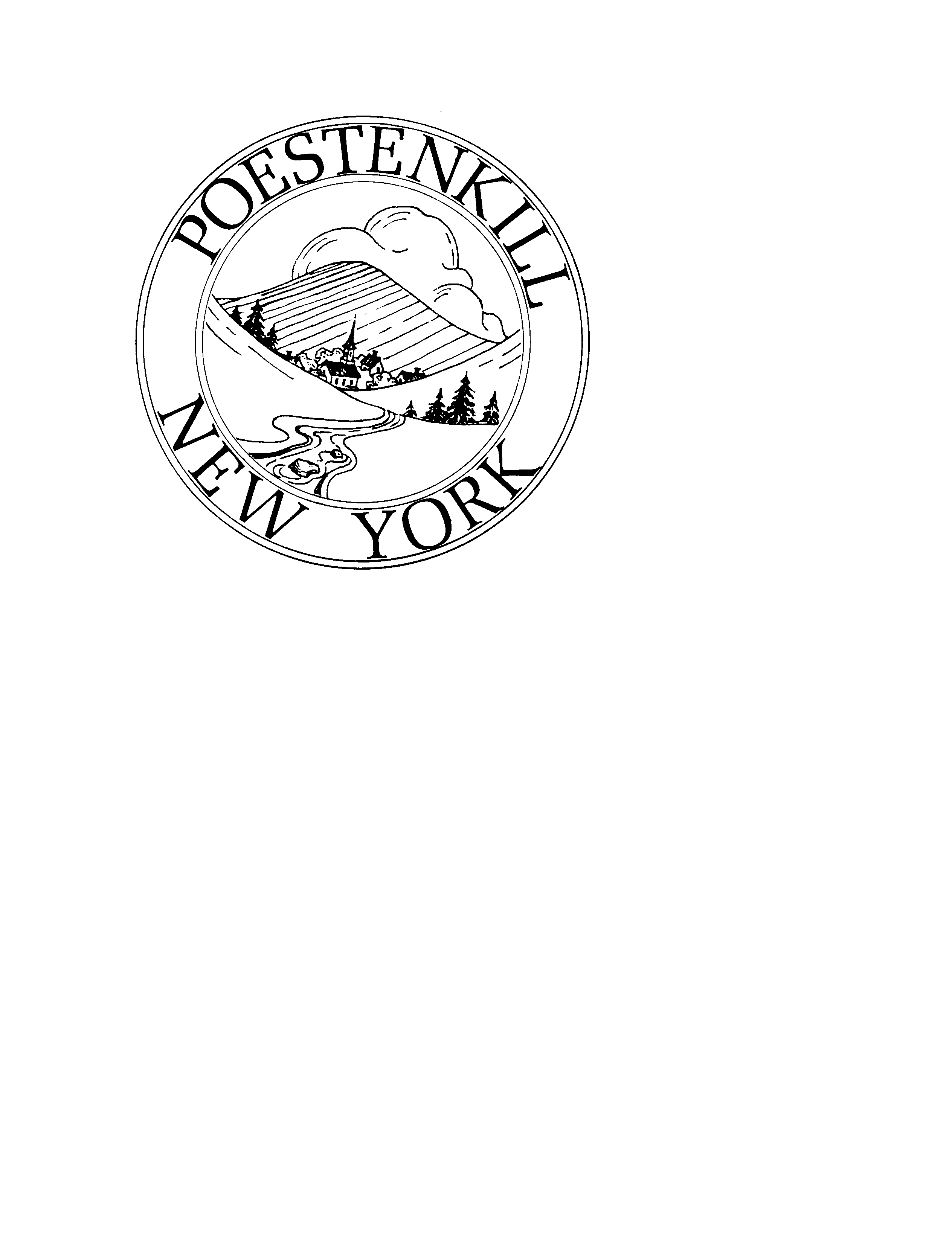  / PLANNING BOARD   PLANNING BOARD AGENDAMay 2, 2023 @ 7:00 pm Poestenkill Town Hall7:00	Meeting Opens – Pledge of Allegiance Minutes:    Meeting Minutes from April 4, 2023Applicants:Public Hearings:  Marty and Pamela Hoyt – Minor Subdivision – Public Hearing  Applicants are proposing to split off a piece of their property to separate             their home from a cell tower that’s on their parcel. April Dennis – Minor Subdivision – Public Hearing  Applicant is proposing to build 2 new homes on Snyders Corner Road                        and Weatherwax Road.Ken Voland – Minor Subdivision – Public Hearing        Applicant is proposing 4 duplex units on McKinley Way on an 8.03-acre           Lot.OTHERS:Bill Daniel		to attend the May MeetingLaura Burzesi		to attend June MeetingSteve Valante		to attend July Meeting	